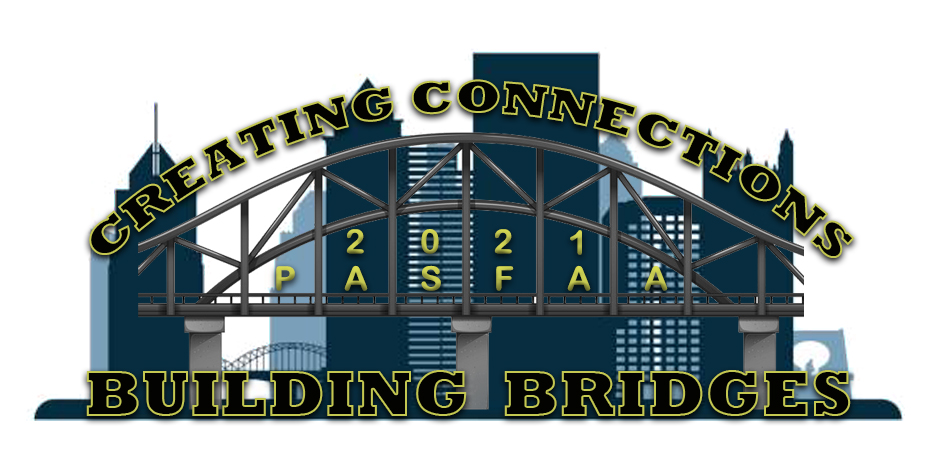 2021 PASFAA Conference Virtual Survival GuideFor the Best Conference Experience, download the WHOVA App for your phone or laptop. 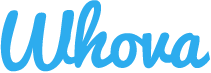 Get entered into the                    Passport contest by visiting the Business Partners at their Exhibitor Booths for a chance to win one of three Gift Cards!Remember to complete the surveys at the end of each session within Support our charity, Feeding America, by participating in the PASFAA 50/50 Drawing 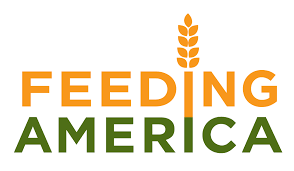 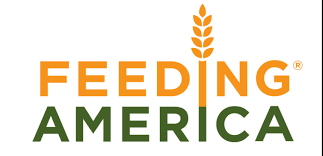                   is your portal for the PASFAA Conference.  You will link to sessions, and exhibitors through Zoom links in Whova.  View the Whova Guide for detailed information. 
First-Time Attendees be sure to attend the special session on Monday at 9:00am where you will meet executive council, some past PASFAA President’s, and learn more about our great organization.  
Don’t forget to update your volunteer form each year!  PASFAA’s success depends on great volunteers, like you!!